Сумська міська радаVІIІ СКЛИКАННЯ ХХХІ СЕСІЯРІШЕННЯвід 14 грудня 2022 року № 3356-МРм. СумиРозглянувши технічні документації із землеустрою щодо інвентаризації земель Сумської міської територіальної громади, відповідно до статей 12, 79-1, пункту 5 статті 186 Земельного кодексу України, статті 35 Закону України «Про землеустрій», постанови Кабінету Міністрів України від 05.06.2019 № 476 «Про затвердження Порядку проведення інвентаризації земель та визнання такими, що втратили чинність, деяких постанов Кабінету Міністрів України», враховуючи  протокол засідання постійної комісії з питань архітектури, містобудування, регулювання земельних відносин, природокористування та екології Сумської міської ради   від 24.11.2022  № 50, керуючись пунктом 34 частини першої статті 26 Закону України «Про місцеве самоврядування в Україні», Сумська міська радаВИРІШИЛА:Затвердити технічні документації із землеустрою щодо інвентаризації земель Сумської міської територіальної громади за наступними адресами:Сумська область, м. Суми, вул. Привокзальна, сквер «Привокзальний-1», кадастровий номер 5910136600:16:005:0001, площею   0,9951 га, категорія та цільове призначення земельної ділянки: землі рекреаційного призначення,  для будівництва та обслуговування об’єктів рекреаційного призначення (код цільового призначення-07.01);Сумська область, м. Суми, площа Покровська, сквер                                            ім. І.Г. Харитоненка, кадастровий номер 5910136300:04:001:0003, площею 1,0657 га, категорія та цільове призначення земельної ділянки: землі рекреаційного призначення; для будівництва та обслуговування об’єктів рекреаційного призначення (код цільового призначення-07.01);Сумська область, м. Суми, пр. Михайла Лушпи, сквер «50 років Перемоги», кадастровий номер 5910136300:01:005:0039, площею 0,4674 га, категорія та цільове призначення земельної ділянки: землі рекреаційного призначення; для будівництва та обслуговування об’єктів рекреаційного призначення (код цільового призначення-07.01);Сумська область, м. Суми, вул. Набережна р. Стрілка, сквер по Набережній р. Стрілки, кадастровий номер 5910136300:03:001:0011, площею 1,2341 га, категорія та цільове призначення земельної ділянки: землі рекреаційного призначення, для будівництва та обслуговування об’єктів рекреаційного призначення (код цільового призначення-07.01).Сумський міський голова                                                            Олександр ЛИСЕНКОВиконавець: Клименко Юрій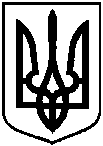 Про затвердження технічних документацій із землеустрою щодо інвентаризації земель Сумської міської територіальної громади 